Логопедическое занятие . Понедельник 06.04.2020 год.Группа  8 ( ОВЗ , 2 классы) Тема: «Дифференциация  З - С в предложениях» .Рассмотрите картинку. Найдите предметы, в названии которых есть звук  З.  Выпишите эти слова в столбик. Найдите предметы в названии которых есть звук  С. Выпишите эти слова в другой столбик.Сделайте проверку.Составьте три предложения с этими словами. Запишите эти предложения.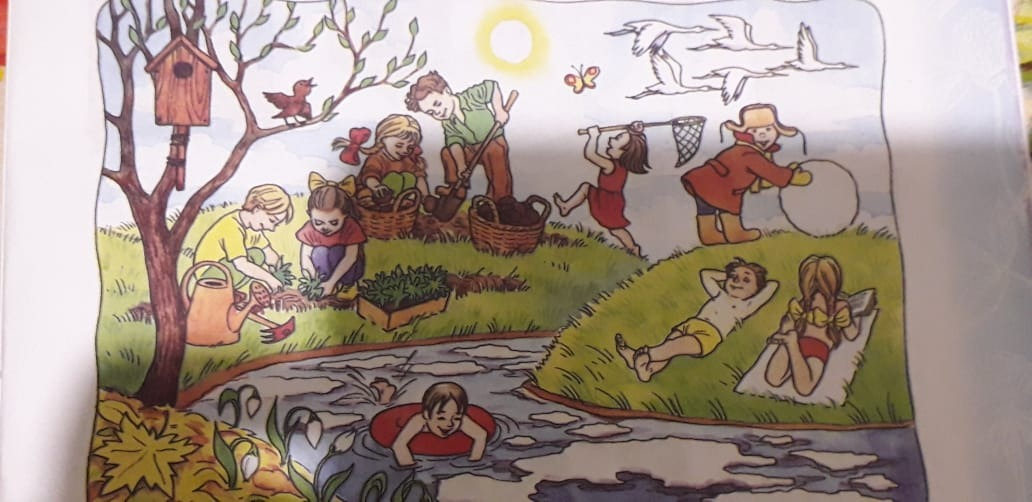 